Wildlachs in Fenchel-Kartoffel-Ragout………………..……………………………………………….…….…Zutaten für 4 Portionen:4 gefrorene Alaska Wildlachsfilets  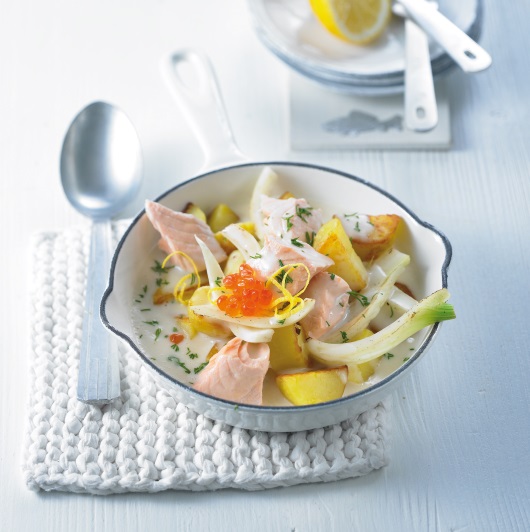 (à ca. 125 g)800 g Kartoffeln2 Fenchelknollen (ca. 500 g)2 Zwiebeln2 EL Butter50 ml trockener Wermut400 ml Fischfond (Glas)100 g SchlagsahneSalzPfeffer1 Bund DillAbgeriebene Schale von 1/4 unbehandelter ZitroneHeller Saucenbinder nach Belieben1 Glas Alaska Wildlachs Kaviar (50 g)Zubereitung:Kartoffeln waschen und in der Schale ca. 10 Minuten vorgaren. Dann abgießen, kurz ausdampfen lassen, pellen und in dicke Stücke teilen. Fenchel putzen, Strunk entkernen und quer in feine Streifen schneiden. Zwiebeln schälen, halbieren und in Streifen schneiden. Beides mit Kartoffeln in heißer Butter 3 Minuten andünsten. Mit Wermut ablöschen, Fond und Sahne angießen und mit Salz und Pfeffer würzen. 3-4 Minuten zugedeckt garen. Gefrorene Lachsfilets abspülen, trockentupfen und im Ganzen zufügen. 5 Minuten mitgaren, dann Lachs mit einem Pfannenwender vorsichtig in mundgerechte Stücke teilen und weitere 5 Minuten zugedeckt garen.Dillspitzen abzupfen und fein hacken. Ragout damit und mit Zitronenschale, Salz und Pfeffer abschmecken, nach Belieben leicht andicken. Mit Lachskaviar garniert servieren.Zubereitungszeit: 60 Minuten, keine AuftauzeitNährwerte pro Portion:Energie: 711 kcal Kohlenhydrate: 45 gEiweiß: 43 gFett: 36 g